Find Username and Create Password with Student ID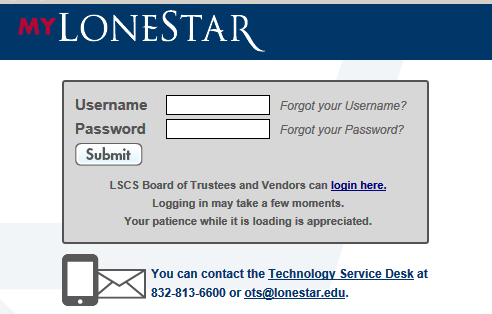 Username: Go to my.LoneStar.edu Click Forgot your username?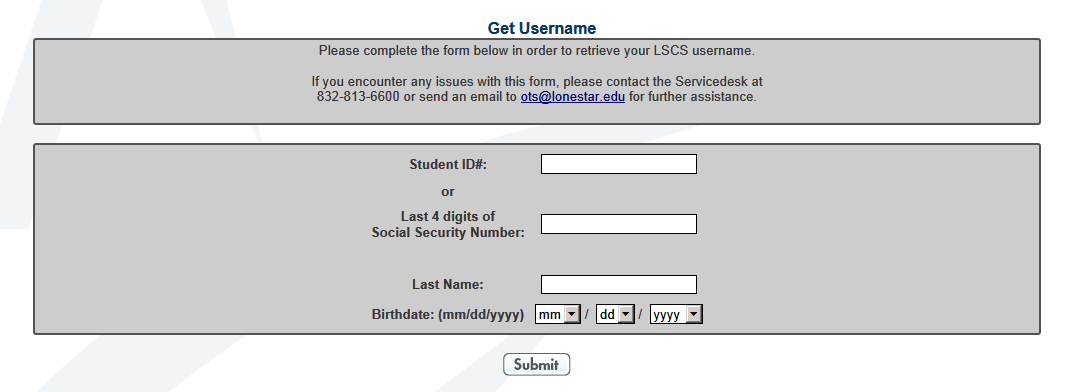 Enter Lone Star student IDSkip Social Security Number boxEnter your Last NameEnter your birthdateClick Submit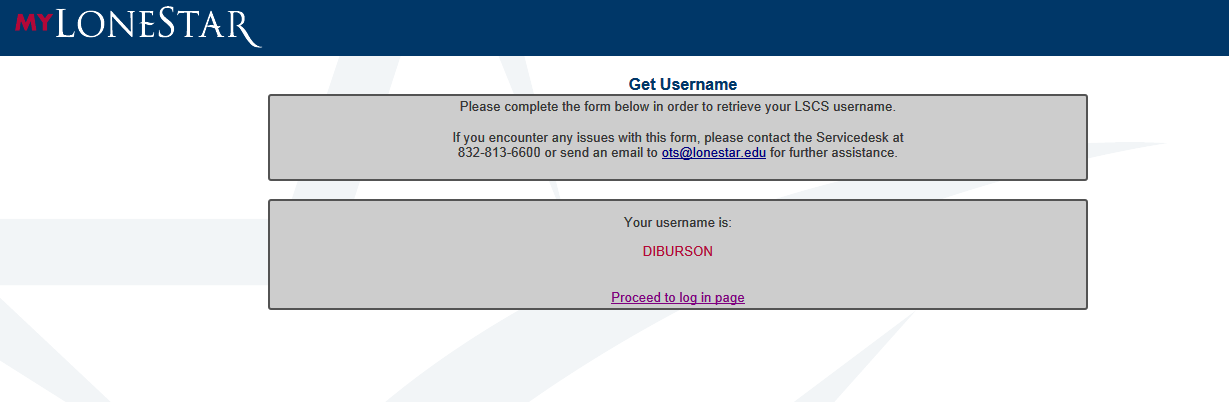 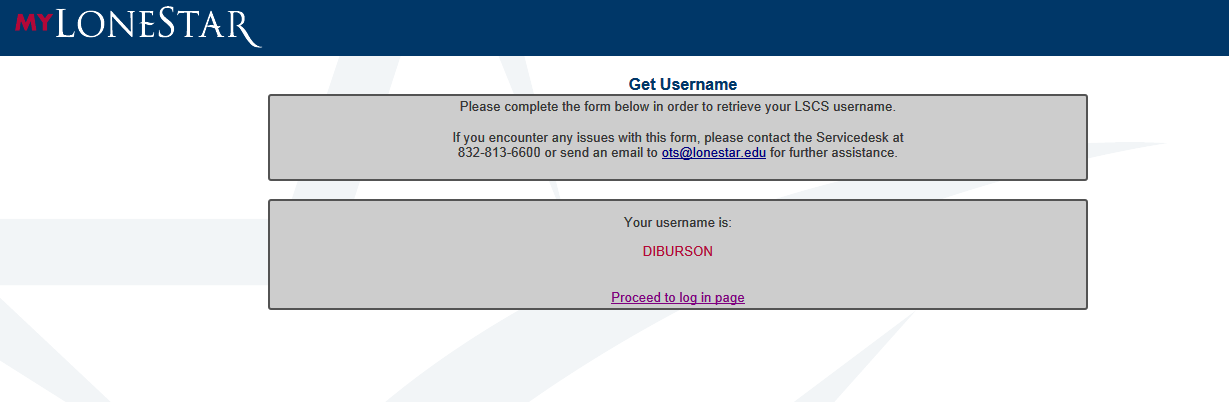 Write down UsernameClick Proceed to log in pageSet or Reset Password Click Forgot your password? Choose and answer security questions. NOTE: security questions are case sensitive – remember how you enter your answers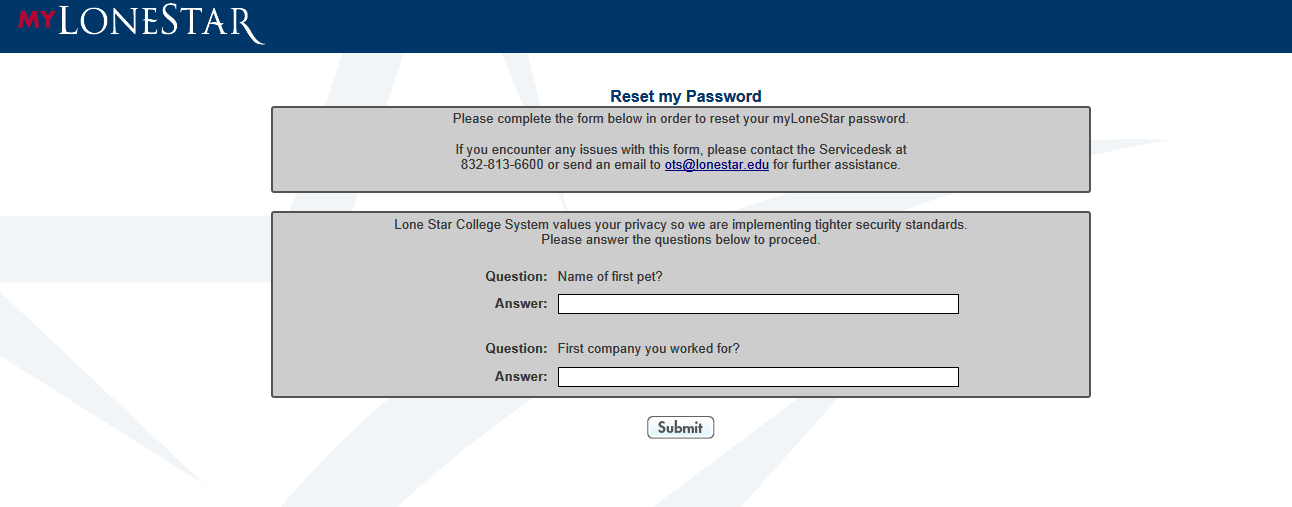 Click Submit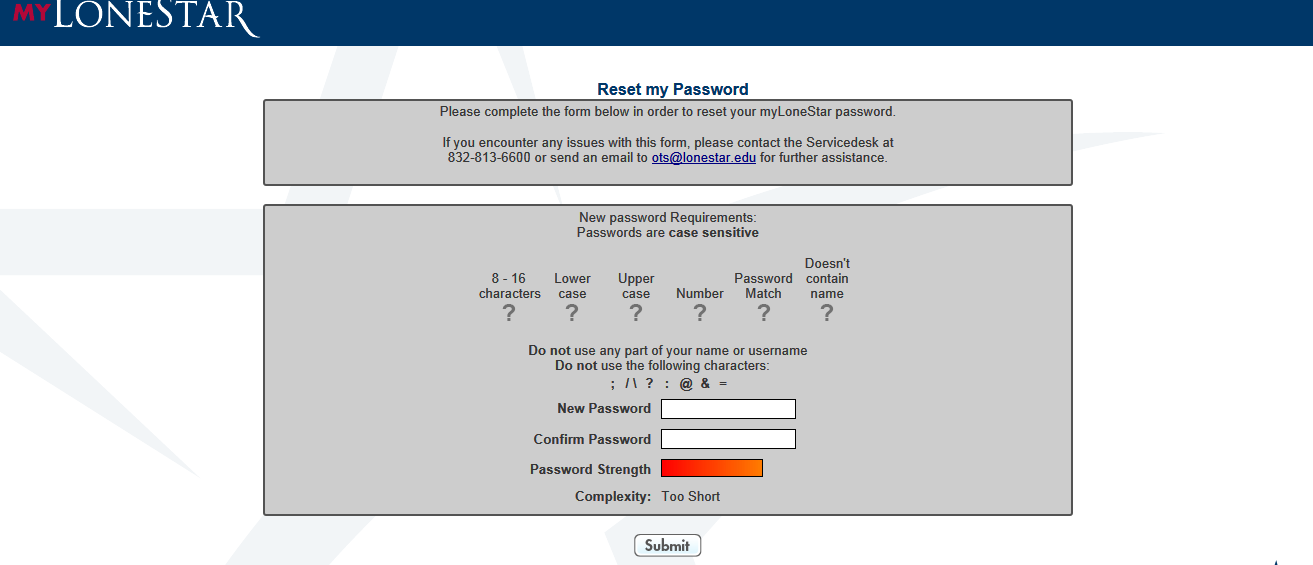 Follow directions to create your passwordClick SubmitBy clicking Submit you will return to the log in page. Log in to myLoneStar with your username and new password. Follow these directions to update or change your password at any time.